Employment Application							Date:      APPLICANT INFORMATIONDESIRED EMPLOYMENTEDUCATION & SKILLSPREVIOUS EMPLOYMENTREFERENCES (Below, please provide the names of three persons to whom you are not related)PLEASE SIGN AND DATE THE FOLLOWING STATEMENT:ABOUT WCASAThe mission of WCASA is to create the social change necessary to end sexual violence.  WCASA is a membership agency comprised of organizations and individuals working to end sexual violence in Wisconsin. Among these are the 56 sexual assault service provider (SASP) agencies throughout the state that offer support, advocacy and information to victims of sexual assault and their families. WCASA also works to create the social change necessary to ensure a future where no child, woman or man is ever sexually violated again. WCASA STATEMENT OF NON-DISCRIMINATION IN EMPLOYMENTWCASA is committed to employment practices that are not discriminatory as to race, color, creed, religion, national origin, age, gender, physical or mental disabilities, source of income, marital status, sexual orientation, physical appearance, political beliefs, student status, less than honorable discharge or any factor unrelated to job performance.  As well, WCASA is committed to providing reasonable accommodation for religion beliefs or convictions, and accommodations available/made available to persons with disabilities to compete for and perform job duties. WCASA also does not discriminate against persons with criminal records, which are occupationally irrelevant. WCASA further acknowledges that all services will be provided and administered in a non-discriminatory manner.FOR AFFIRMATIVE ACTION PURPOSES ONLYPlease complete the following demographic information.  All information given to WI Coalition Against Sexual Assault, Inc. on this form will remain confidential and will only be used in aggregate form to assess our diversification and affirmative action efforts.  It will not be used to discriminate against any applicant.Gender:	     Race/Ethnicity:	  African American		  Asian		  Caucasian  Latino/Latina				  Native American		  OtherDo you work with or are you the support person for someone with development disabilities? Yes		 NoAre you a U.S. Citizen? Yes		 NoAre you a former victim of sexual assault? Yes		 NoDate of Birth (month/day/year):      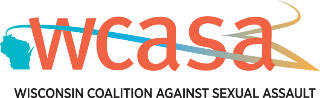 WI Coalition Against Sexual AssaultName:LastLastLastLastFirstFirstFirstFirstFirstFirstFirstM.I.M.I.Address:Address:Street AddressStreet AddressStreet AddressStreet AddressStreet AddressStreet AddressStreet AddressStreet AddressStreet AddressStreet AddressStreet AddressStreet AddressCityCityCityCityCityCityCityStateZIP CodeZIP CodeZIP CodeZIP CodePhone:Phone:Email:Email:Email:Are you authorized to work in the U.S.?Are you authorized to work in the U.S.?Are you authorized to work in the U.S.?YESYESYESNONOAre you 18 years or older?Are you 18 years or older?Are you 18 years or older?YESYESNOPosition applied for:Date you can start:Desired Salary:$     $     $     Are you employed now?Are you employed now?YESNOIf so, may we contact your present employer?If so, may we contact your present employer?YESNOHigh School:High School:Location: From:To:Did you graduate?Did you graduate?YESNOPrimary Focus of StudyCollege:Location:From:To:Did you graduate?Did you graduate?YESNOPrimary Focus of StudyDescribe any special training or experience you may have that is related to the position for which you are applying.Describe any special training or experience you may have that is related to the position for which you are applying.Describe any special training or experience you may have that is related to the position for which you are applying.Describe any special training or experience you may have that is related to the position for which you are applying.Describe any special training or experience you may have that is related to the position for which you are applying.Describe any special training or experience you may have that is related to the position for which you are applying.Describe any special training or experience you may have that is related to the position for which you are applying.Describe any special training or experience you may have that is related to the position for which you are applying.Describe any special training or experience you may have that is related to the position for which you are applying.Describe any special training or experience you may have that is related to the position for which you are applying.Describe any special training or experience you may have that is related to the position for which you are applying.Describe any special skills you have that you believe this agency would be interested in.Describe any special skills you have that you believe this agency would be interested in.Describe any special skills you have that you believe this agency would be interested in.Describe any special skills you have that you believe this agency would be interested in.Describe any special skills you have that you believe this agency would be interested in.Describe any special skills you have that you believe this agency would be interested in.Describe any special skills you have that you believe this agency would be interested in.Describe any special skills you have that you believe this agency would be interested in.Describe any special skills you have that you believe this agency would be interested in.Describe any special skills you have that you believe this agency would be interested in.Describe any special skills you have that you believe this agency would be interested in.Describe the types of computer software with which you are familiar.Describe the types of computer software with which you are familiar.Describe the types of computer software with which you are familiar.Describe the types of computer software with which you are familiar.Describe the types of computer software with which you are familiar.Describe the types of computer software with which you are familiar.Describe the types of computer software with which you are familiar.Describe the types of computer software with which you are familiar.Describe the types of computer software with which you are familiar.Describe the types of computer software with which you are familiar.Describe the types of computer software with which you are familiar.Can you read or write in any language other than English? If yes, which language?Can you read or write in any language other than English? If yes, which language?Can you read or write in any language other than English? If yes, which language?Can you read or write in any language other than English? If yes, which language?Can you read or write in any language other than English? If yes, which language?Can you read or write in any language other than English? If yes, which language?Can you read or write in any language other than English? If yes, which language?Can you read or write in any language other than English? If yes, which language?Can you read or write in any language other than English? If yes, which language?Can you read or write in any language other than English? If yes, which language?Can you read or write in any language other than English? If yes, which language?CompanyPhoneJob TitleSupervisorResponsibilitiesResponsibilitiesResponsibilitiesFromFromToReason for LeavingReason for LeavingReason for LeavingMay we contact your previous supervisor for a reference?May we contact your previous supervisor for a reference?May we contact your previous supervisor for a reference?May we contact your previous supervisor for a reference?May we contact your previous supervisor for a reference?May we contact your previous supervisor for a reference?May we contact your previous supervisor for a reference?YESNONOCompanyPhoneJob TitleSupervisorResponsibilitiesResponsibilitiesResponsibilitiesFromFromToReason for LeavingReason for LeavingReason for LeavingMay we contact your previous supervisor for a reference?May we contact your previous supervisor for a reference?May we contact your previous supervisor for a reference?May we contact your previous supervisor for a reference?May we contact your previous supervisor for a reference?May we contact your previous supervisor for a reference?May we contact your previous supervisor for a reference?YESNONOCompanyPhoneJob TitleSupervisorResponsibilitiesResponsibilitiesResponsibilitiesFromFromToReason for LeavingReason for LeavingReason for LeavingMay we contact your previous supervisor for a reference?May we contact your previous supervisor for a reference?May we contact your previous supervisor for a reference?May we contact your previous supervisor for a reference?May we contact your previous supervisor for a reference?May we contact your previous supervisor for a reference?May we contact your previous supervisor for a reference?YESNONOName and EmployerAddressPhone123“I certify that this information is true and I agree that my misstatements or omissions of material fact will cause forfeiture on my part of all rights to any employment in the service of WCASA. I understand that WCASA conducts background checks on all staff, volunteers and board members.” (You will not be denied employment solely because of a conviction record.)“I certify that this information is true and I agree that my misstatements or omissions of material fact will cause forfeiture on my part of all rights to any employment in the service of WCASA. I understand that WCASA conducts background checks on all staff, volunteers and board members.” (You will not be denied employment solely because of a conviction record.)SignatureDate